Lampiran 19DOKUMENTASIPre-test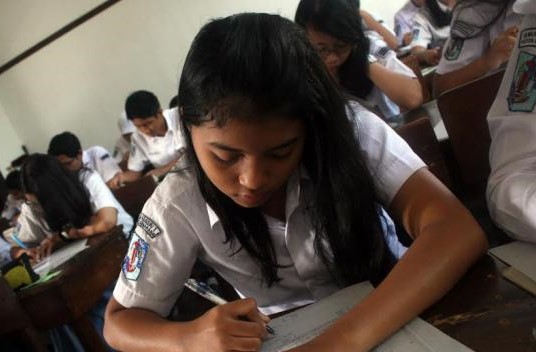 Konseli mengisi angket yang diberikan sebelum perlakuanPemberian perlakuan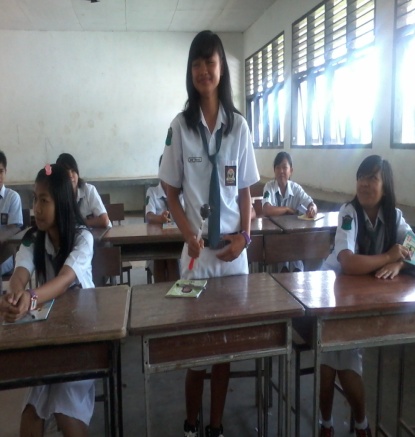 Konseli yang mendapat tongkat menceritakan pengalaman menariknya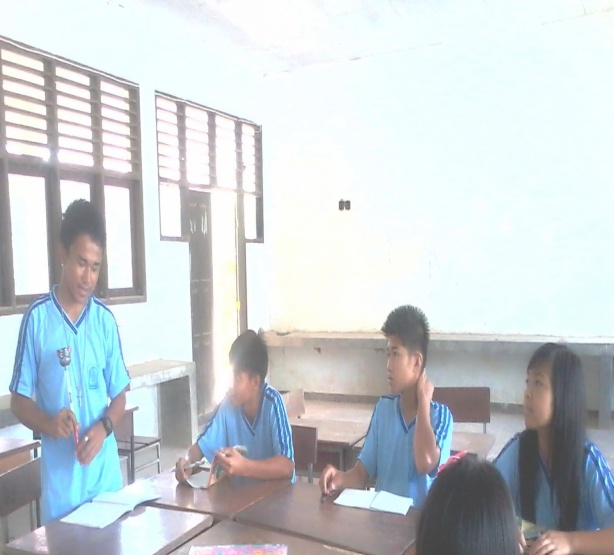 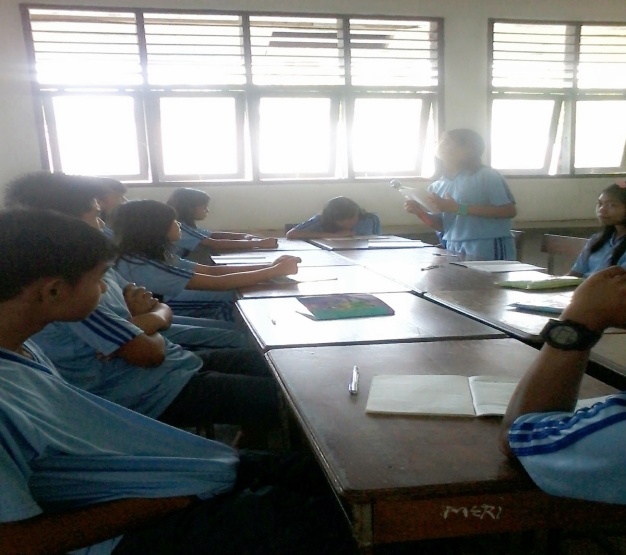 Konseli yang mendapat tongkat menyambung cerita yang disampaikan oleh teman sebelumnya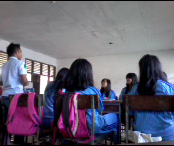 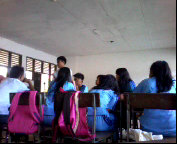 Konseli yang mendapat tongkat mengomentari gambar yang diperlihatkan oleh konselor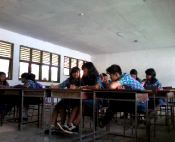 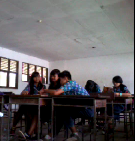 Diskusi kelompok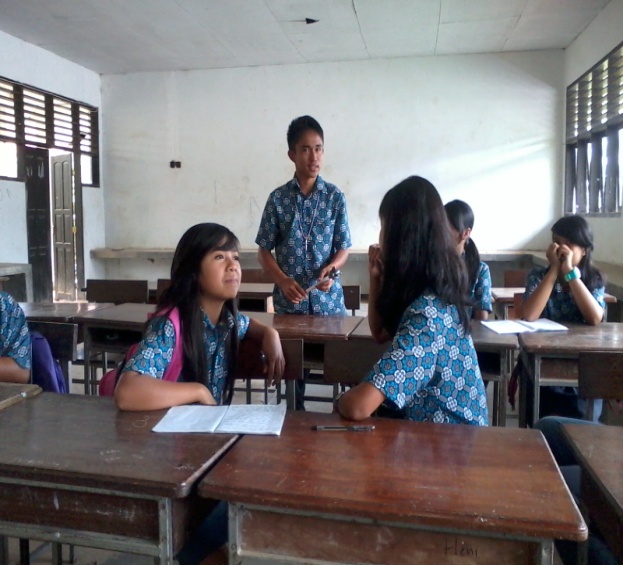 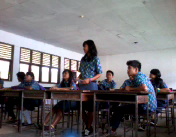 Konseli yang mendapat tongkat menyampaikan hasil diskusi kelompoknya dan memberi tanggapan terhadap kelompok lainPost-test 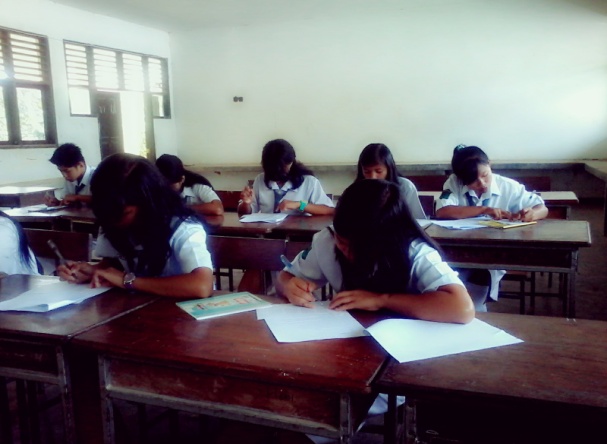 Konseli mengisi angket sesudah diberikan perlakuan